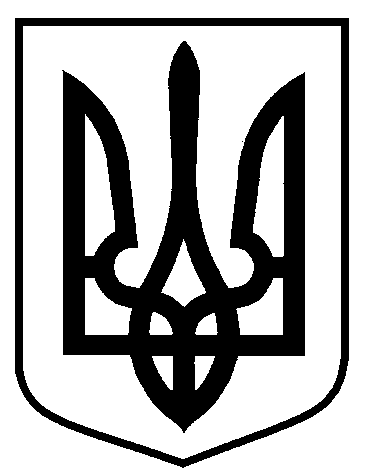 Сумська міська радаВиконавчий комітетРІШЕННЯУ зв’язку з прийняттям рішення Сумської міської ради від 06 лютого  2019 року № 4505-МР «Про затвердження Порядку демонтажу незаконно встановлених/розміщених елементів благоустрою, тимчасових (металевих) гаражів, тимчасових споруд для провадження підприємницької діяльності, побутового, соціально-культурного чи іншого призначення на території міста Суми» та розпорядження міського голови від 01.03.2019 № 60-Р «Про створення комісії з питань демонтажу незаконно встановлених/розміщених елементів благоустрою, тимчасових (металевих) гаражів, тимчасових споруд для провадження підприємницької діяльності, побутового, соціально-культурного чи іншого призначення на території міста Суми», виконавчий комітет Сумської міської ради ВИРІШИВ:Внести зміни до рішення виконавчого комітету Сумської міської ради           від 10.07.2018 № 383 «Про звільнення земельних ділянок від незаконно встановлених тимчасових споруд для здійснення підприємницької діяльності на території міста Суми», виклавши пункт 2 у новій редакції:«2. У разі невиконання власником об’єкта, що підлягає демонтажу, вимог щодо усунення порушень чинного законодавства України, комісії з питань демонтажу незаконно встановлених/розміщених елементів благоустрою, тимчасових (металевих) гаражів, тимчасових споруд для провадження підприємницької діяльності, побутового, соціально-культурного чи іншого призначення на території міста Суми (Войтенко В.В.) вжити відповідних заходів.».Міський голова 								О.М. ЛисенкоКривцов 700-103Розіслати: до справи, членам комісії.ЛИСТ ПОГОДЖЕННЯдо проекту рішення виконавчого комітету Сумської міської ради                          «Про внесення змін до рішення виконавчого комітету Сумської міської ради від 10.07.2018 № 383 «Про звільнення земельних ділянок від незаконно встановлених тимчасових споруд для здійснення підприємницької діяльності на території міста Суми»»Начальник управлінняархітектури та містобудування Сумської міської ради - головний архітектор		А.В. КривцовЗавідувач сектору юридичного забезпечення та договірних відносин відділу фінансового забезпечення та правових питань управління архітектури та містобудування Сумської міської ради							Б.П. БерестокПерший заступник міського голови				В.В. ВойтенкоНачальник відділу протокольноїроботи та контролю Сумської міської ради			Л.В. МошаНачальник правового управлінняСумської міської ради 							О.В. ЧайченкоЗаступник міського голови, керуючого справами виконавчогокомітету										С.Я. ПакПроект рішення підготовлено з урахуванням вимог Закону України «Про доступ до публічної інформації» та Закону України «Про захист персональних даних».																	______________ А.В. Кривцоввід                       №            Про внесення змін до рішення виконавчого комітету Сумської міської ради від 10.07.2018 № 383 «Про звільнення земельних ділянок від незаконно встановлених тимчасових споруд для здійснення підприємницької діяльності на території міста Суми»